Publicado en Madrid el 12/02/2018 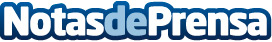 Storyous, el primer sistema de gestión diseñado exclusivamente para restauración, llega a EspañaDe origen checo, esta aplicación permitirá a los propietarios de bares y restaurantes controlar desde cualquier dispositivo móvil la marcha de su negocio. Tomar comandas en tan sólo 3 clics, controlar el stock del almacén y gestionar la facturación, entre algunas de las principales funcionalidades de Storyous. Actualmente opera en la República Checa y en Polonia y cuenta con más de 3.000 clientes y 12.000 usuarios
Datos de contacto:Actitud de ComunicaciónNota de prensa publicada en: https://www.notasdeprensa.es/storyous-el-primer-sistema-de-gestion-disenado_1 Categorias: Emprendedores Logística E-Commerce Restauración Recursos humanos http://www.notasdeprensa.es